Базовые настройки ПК для W7 и W8Открываем  «Центр управления сетями и общим  доступом”Вариант 1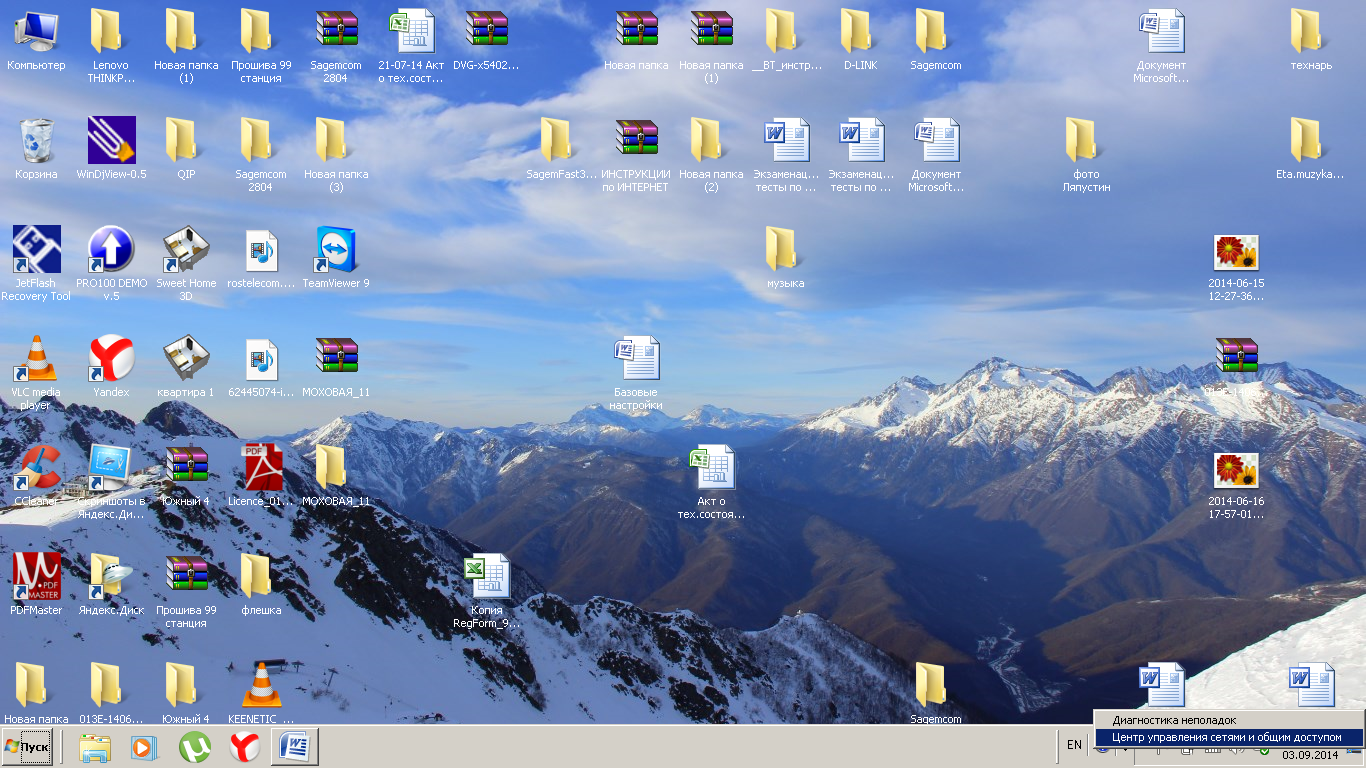 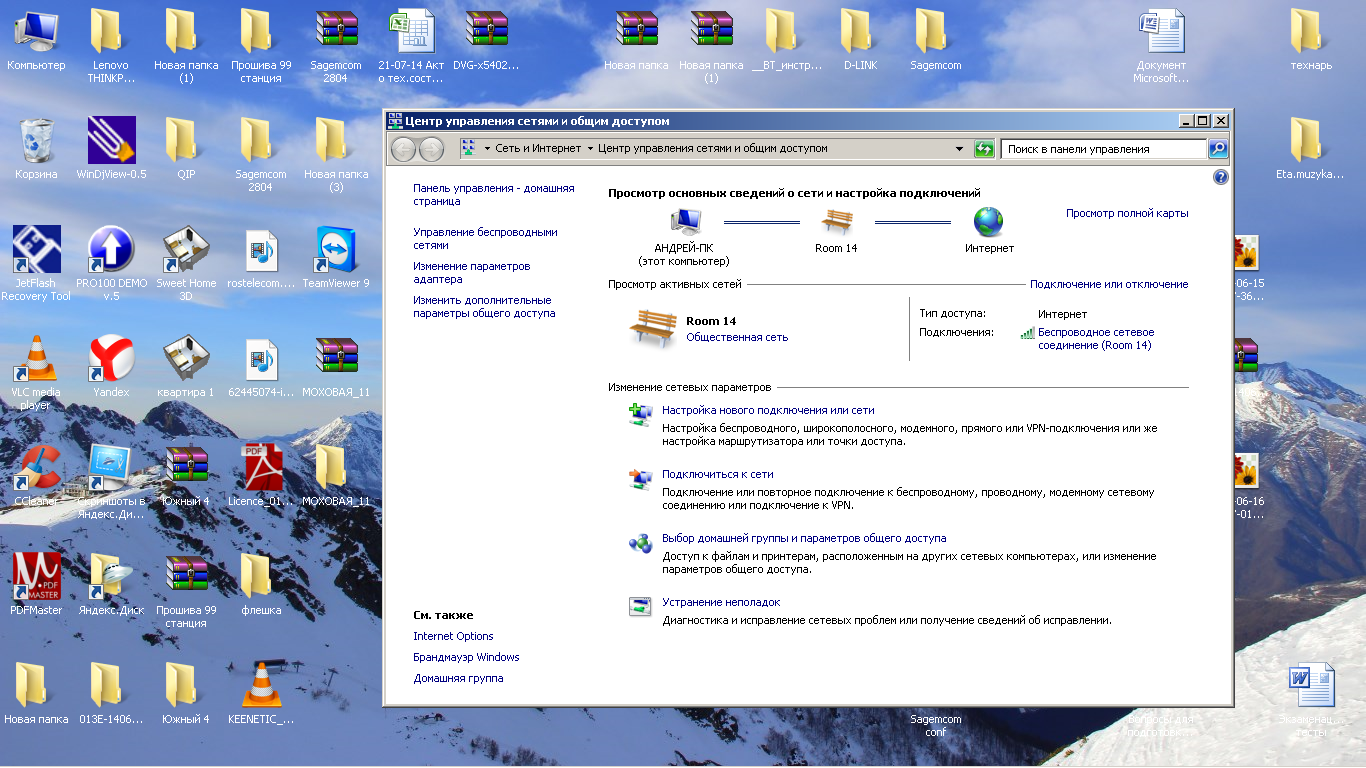 Вариант 2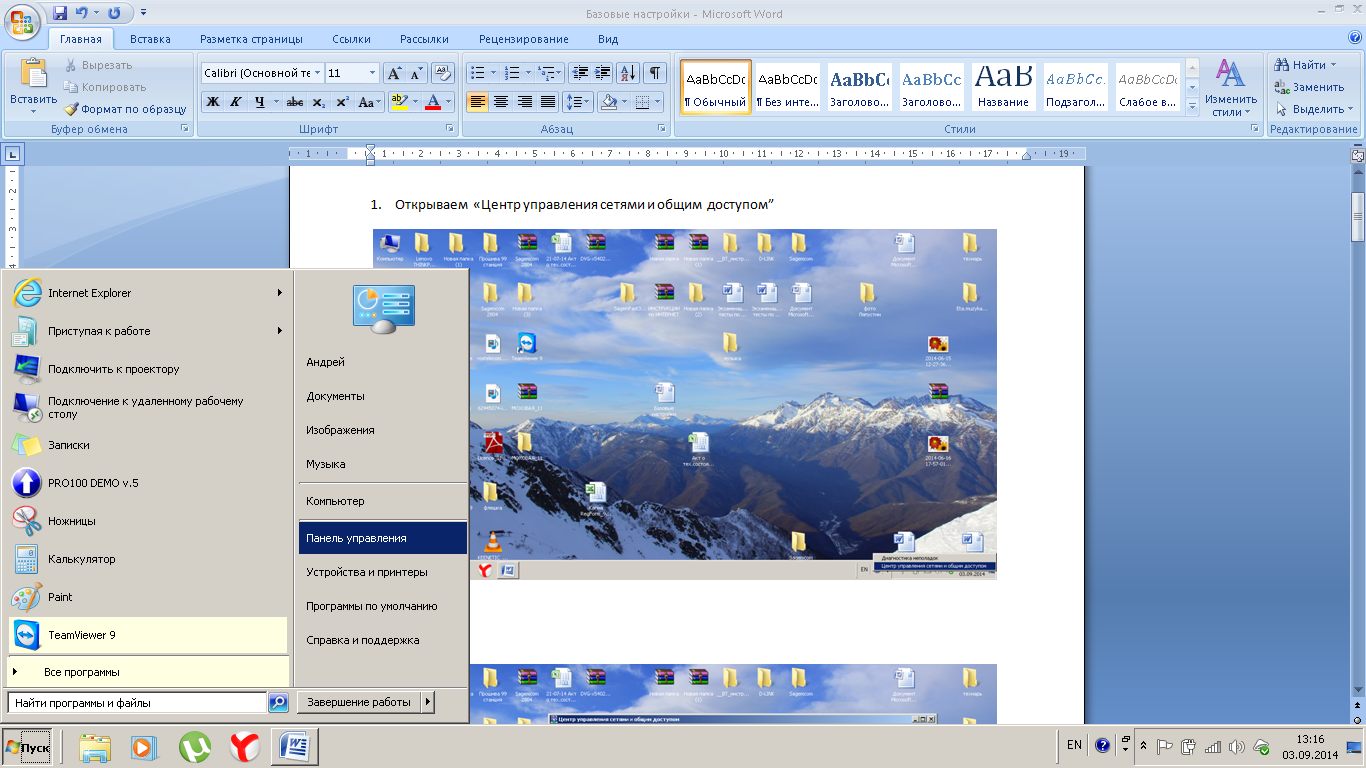 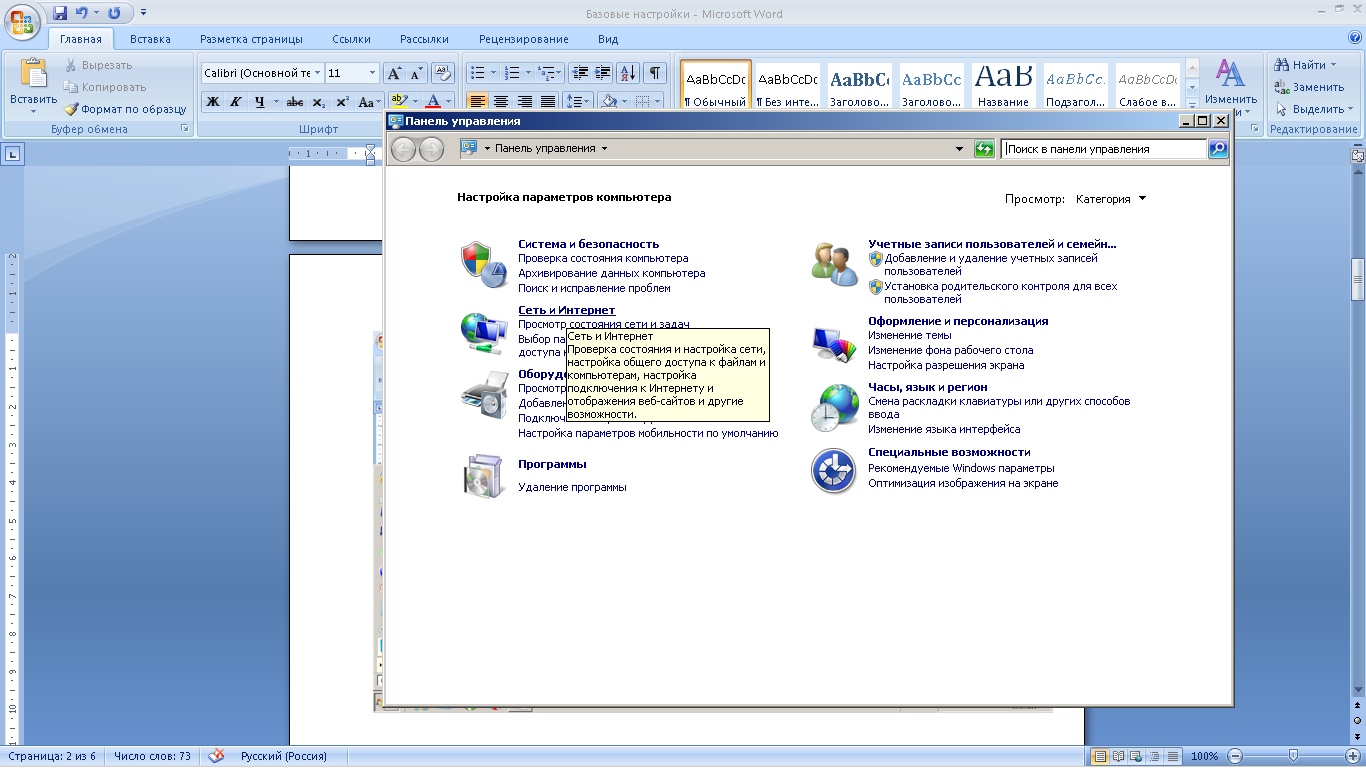 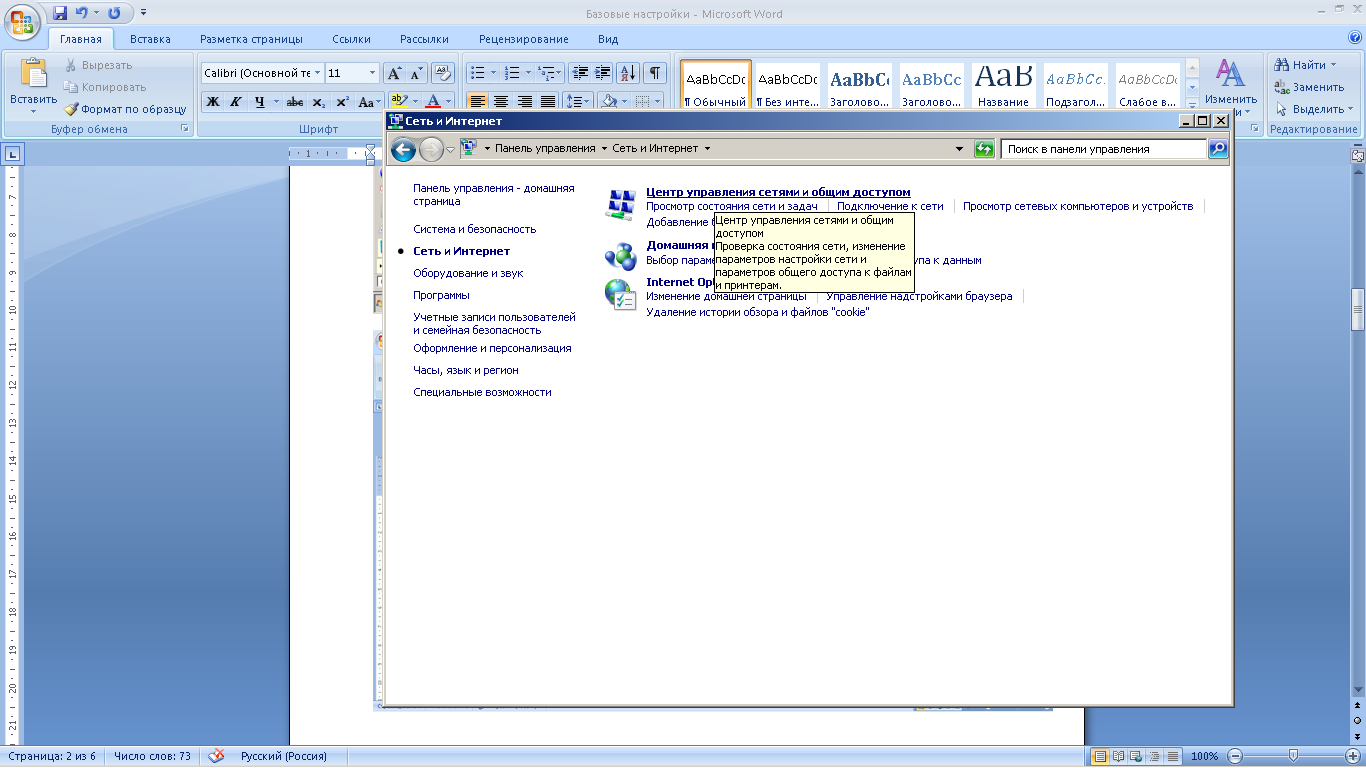 Заходим в «Изменение параметров адаптера» 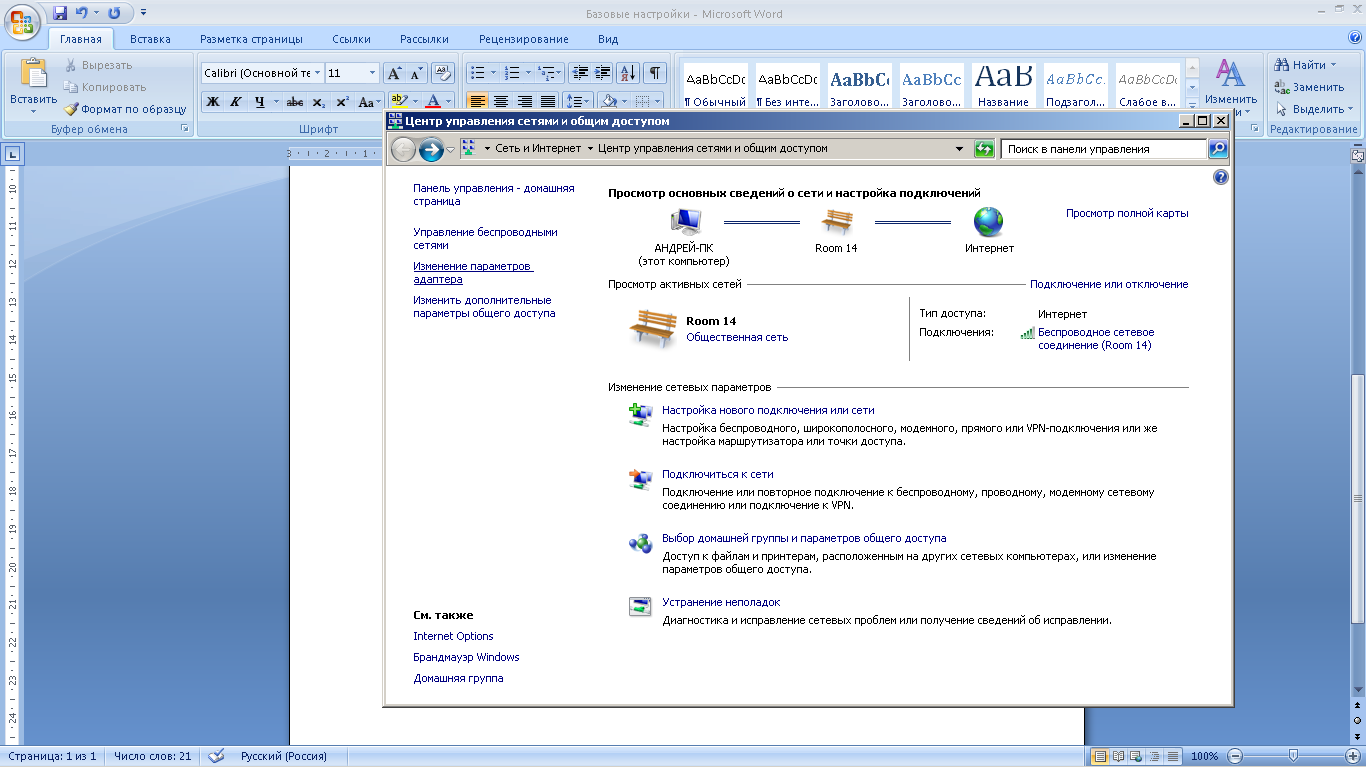  и выбираем ярлык «Подключение по локальной сети» нажатием правой кнопки мыши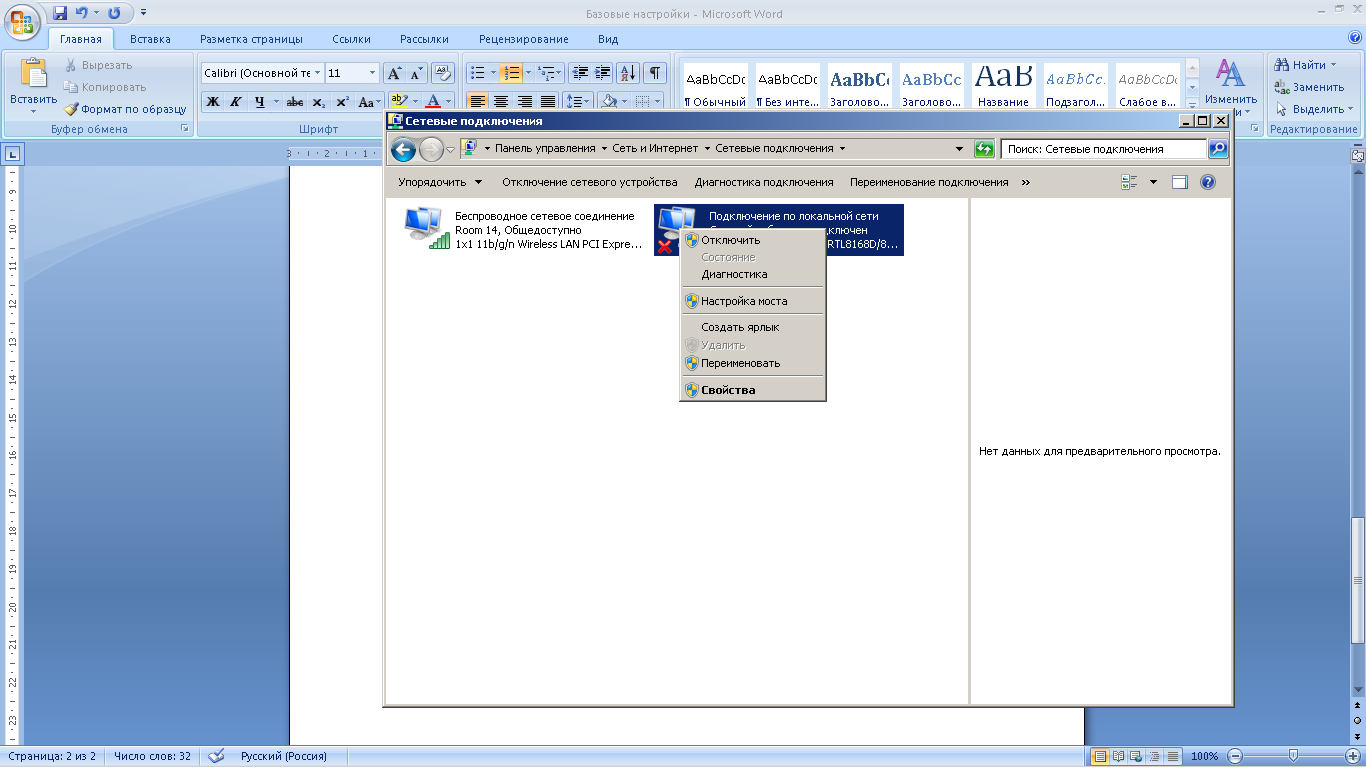 Затем выбираем пункт «Свойства»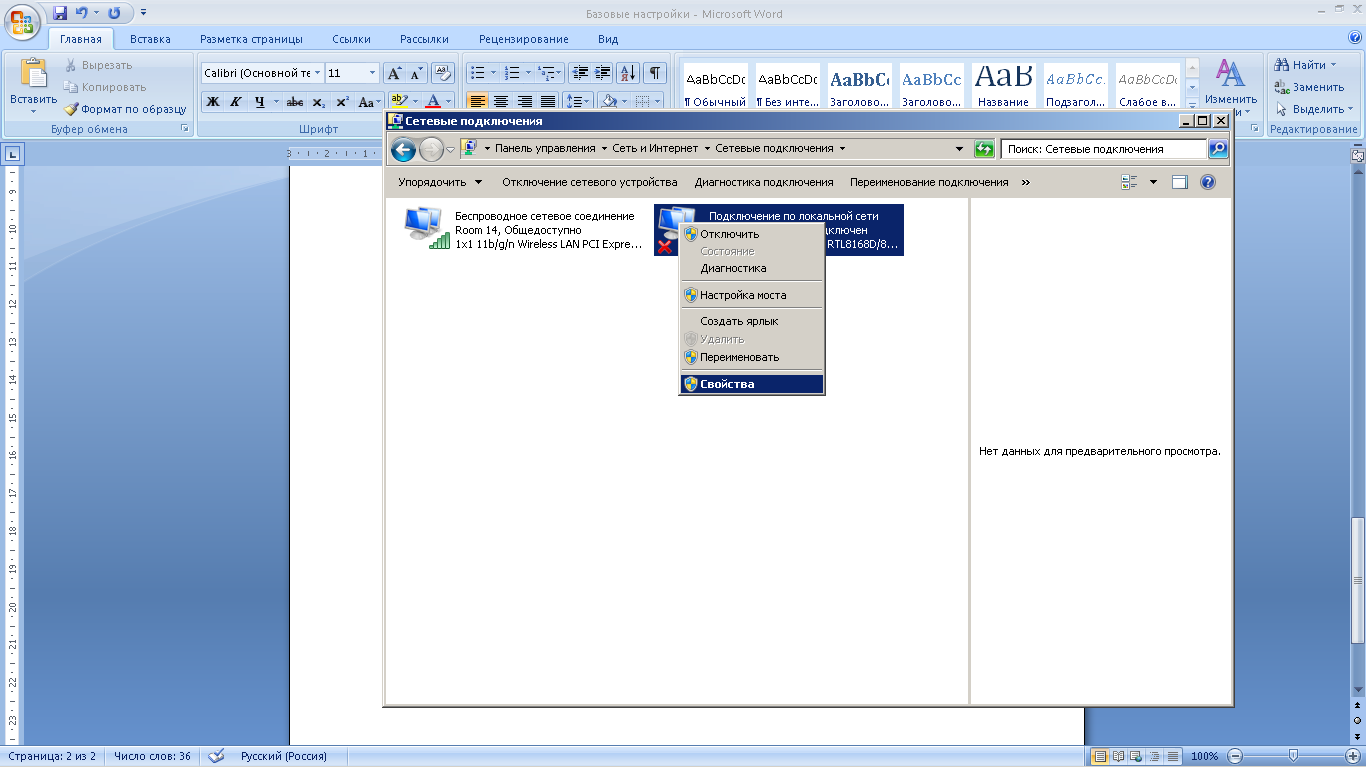 Выбираем пункт «Протокол интернета версии 4(TCP/IPv4)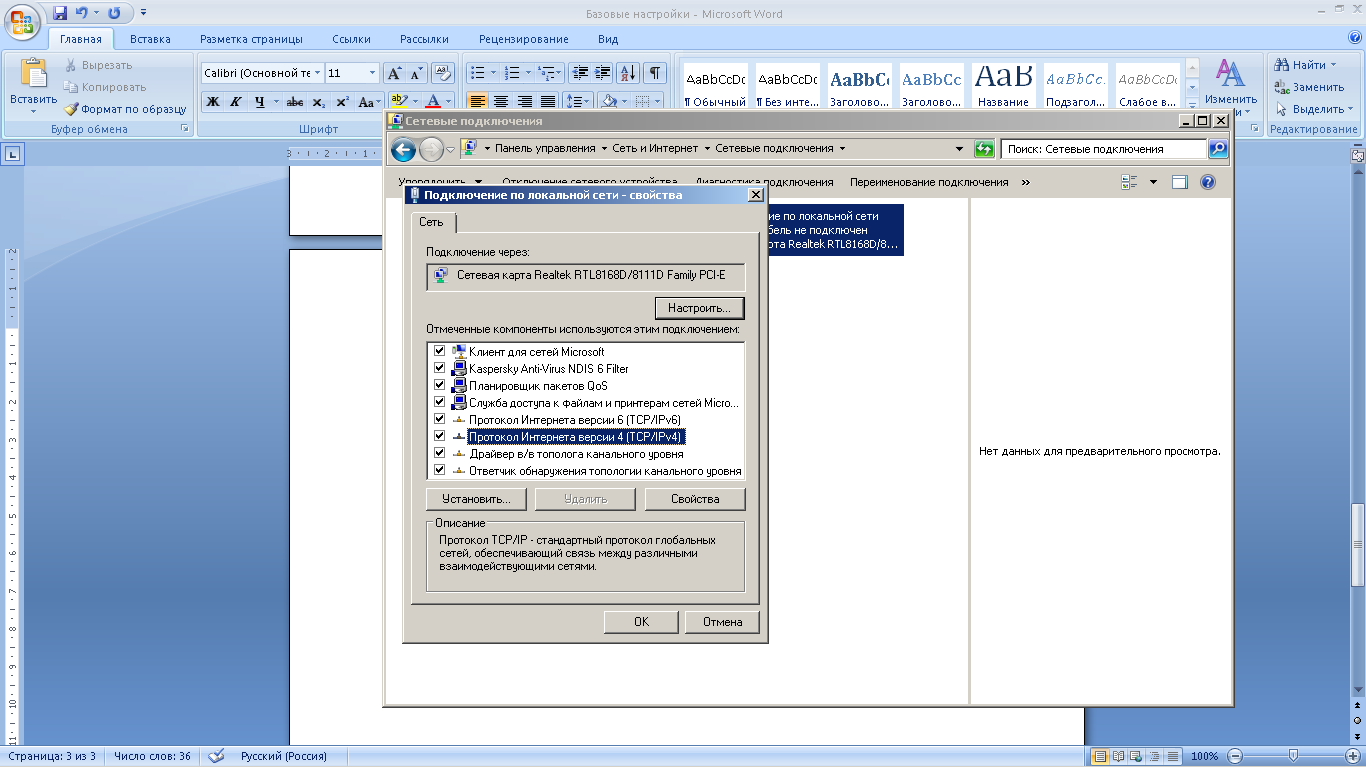 Нажимаем  «Свойство»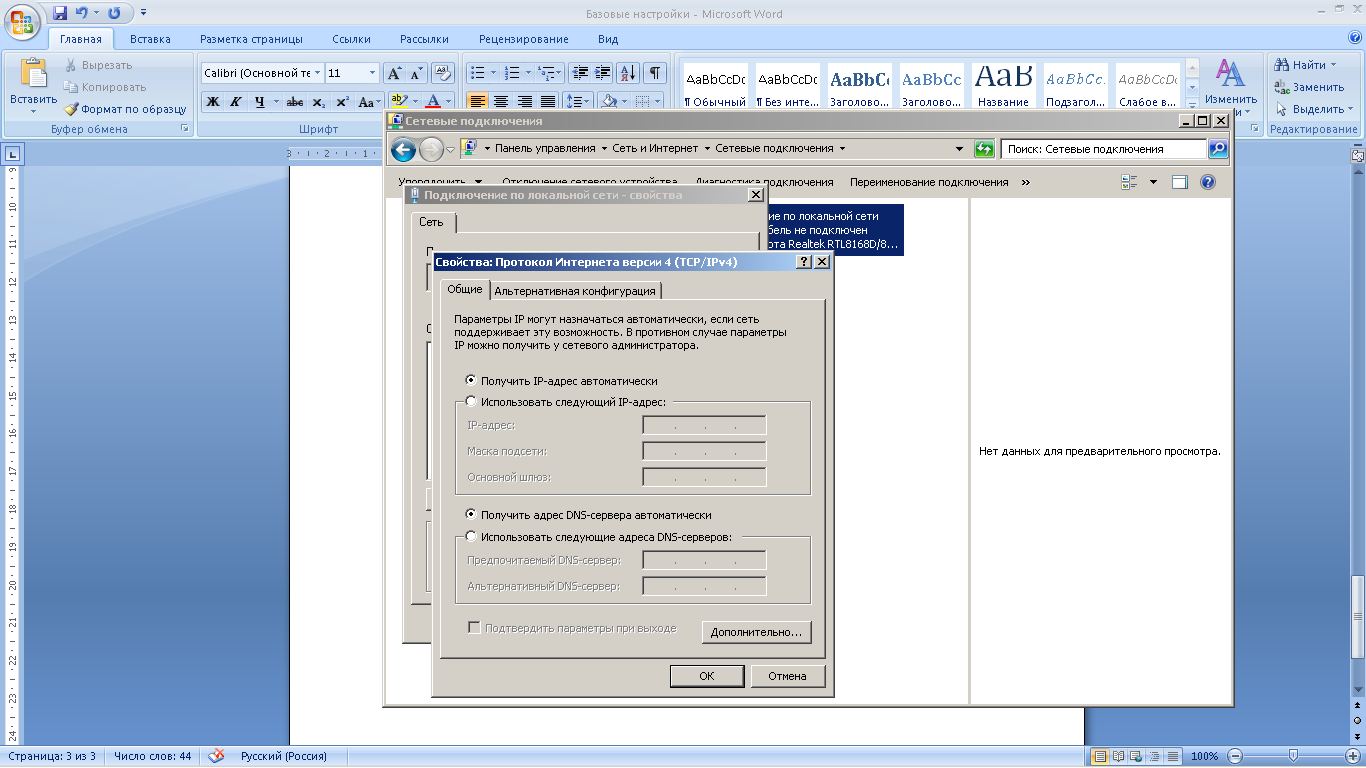 И выбираем «Получить IP-адрес автоматическиВыбираем «Использовать следующие адреса DNS-серверов»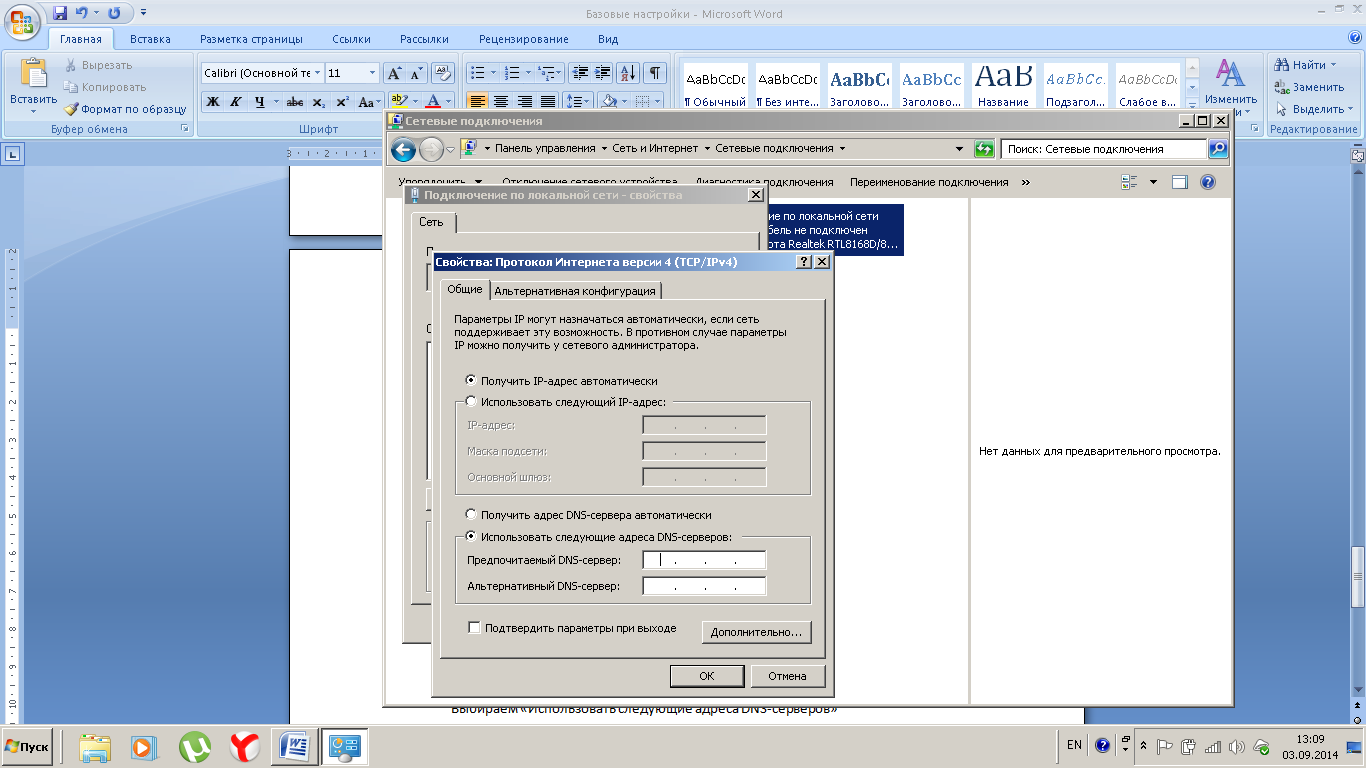 В открывшихся полях прописываем следующие адреса DNS-серверов213.177.96.1213.177.97.1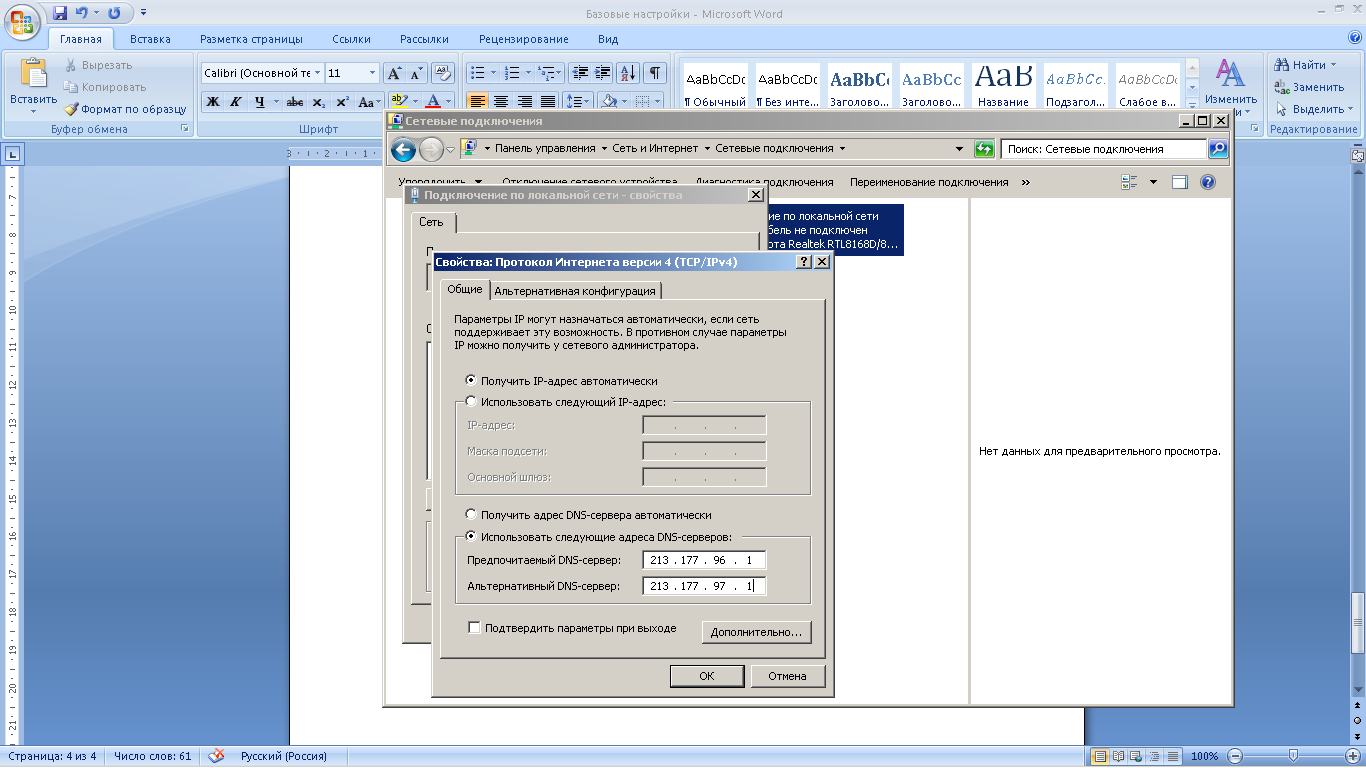 И НАЖИМАЕМ  ОК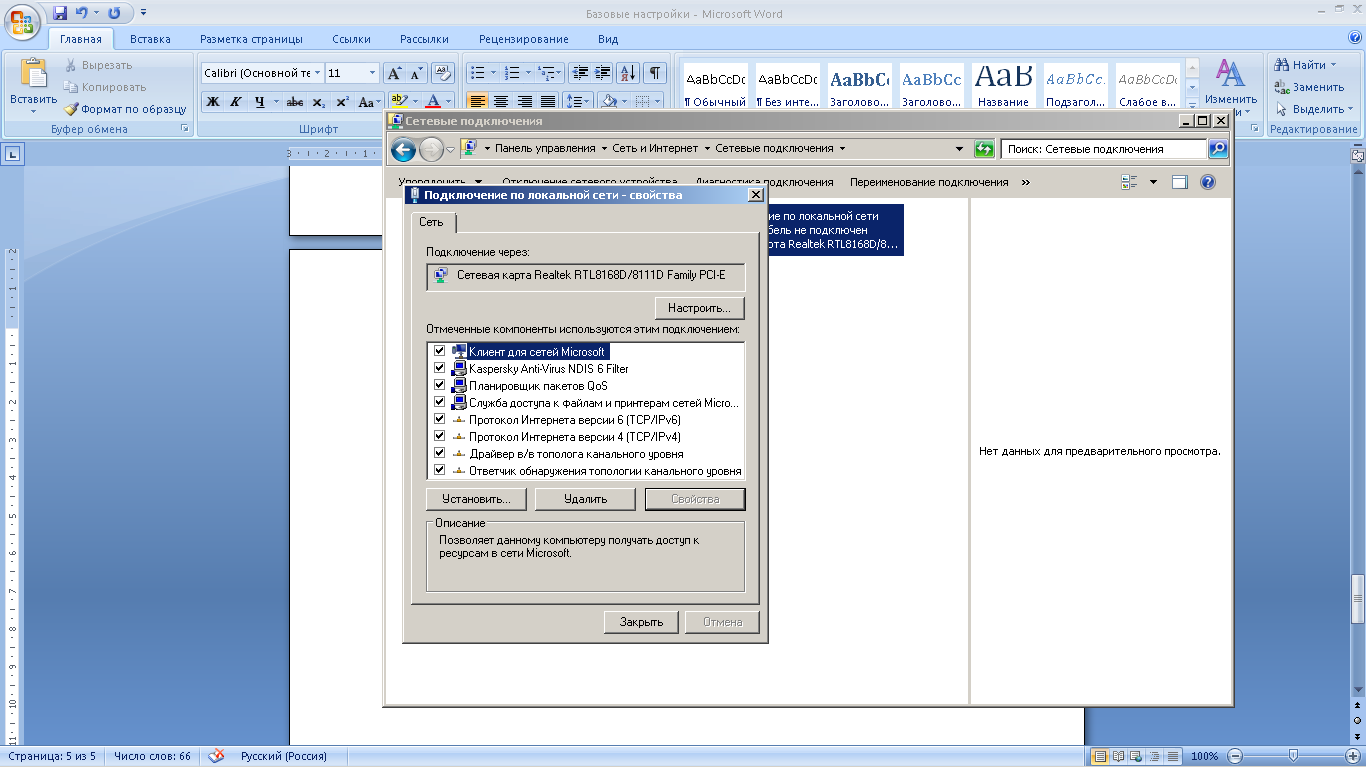 ЗАКРЫТЬ И БУДЕТ СЧАСТЬЕ!!!УДАЧИ!!!